Success Indicator: Course CompletionCourse Completion (Retention) The ratio of the number of credit courses that students, by population group, complete compared to the number of courses in which students in that group are enrolled on the census day of the term.  “Course Completion” means the successful completion of a credit course for which a student receives a recorded grade of A, B, C, or Credit. Course completion data are available through the DataMart on the Chancellor’s Office website.  (Please see Attachment A for more detail.) At the college level, course completion is part of program review which should be linked to student equity addressing program review recommendations.  Colleges should also report on the academic/progress probation and disqualification data of their students. The report should include the college’s organized effort in dealing with this matter to assist students in improving their academic/progress probation and disqualification rate/s.When presenting the college research results on disproportionate impact to target groups for course completion, provide a short explanation of any local customizations of the indicator in the research and the rationale for using them.CAMPUS-BASED RESEARCH: COURSE COMPLETIONCOURSE COMPLETION.  The ratio of the number of credit courses that students, by population group, complete compared to the number of courses in which students in that group are enrolled on the census day of the term.  Calculate course completion rates by dividing: Course completion by Gender and by Ethnicity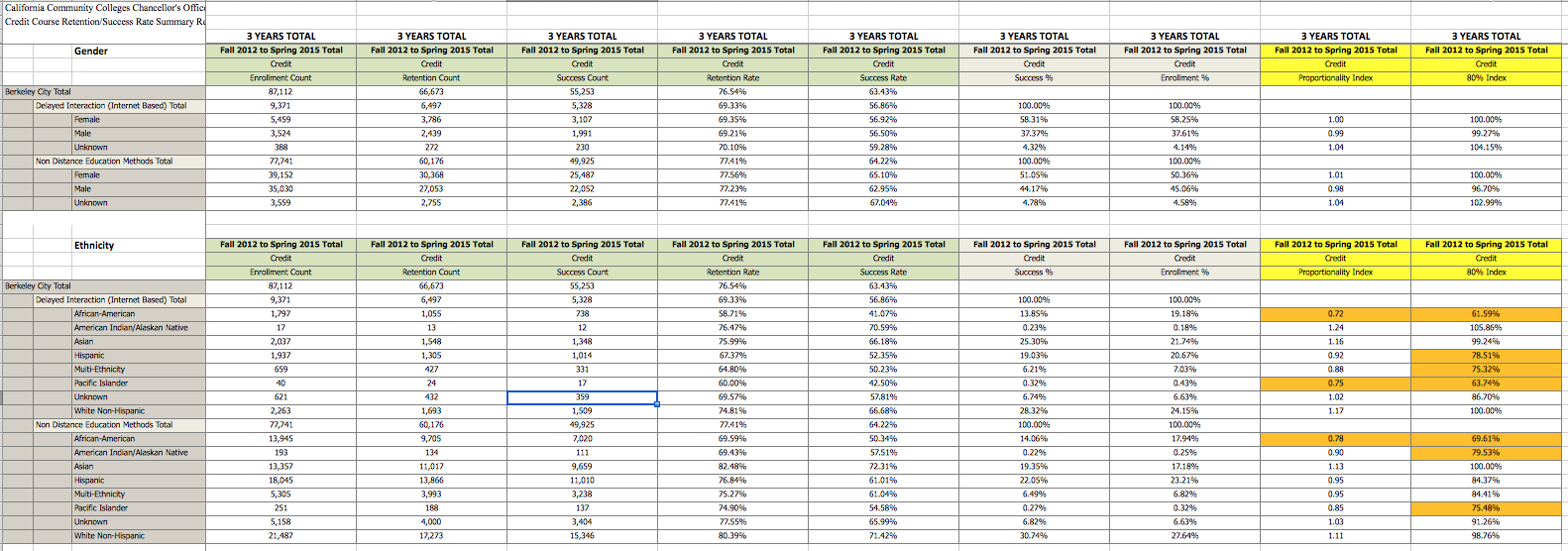 Course Completion by Low Income by Face to Face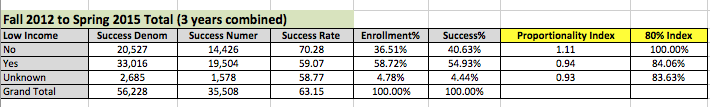 Course Completion by Low Income by DE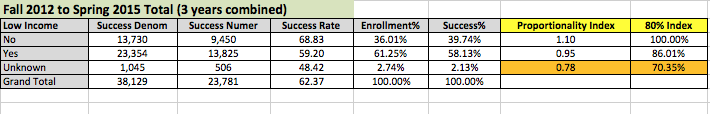 Course Completion by DSPS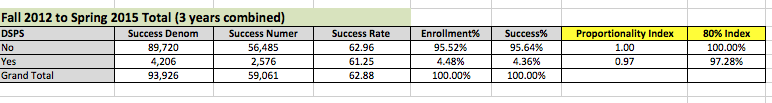 *The all student average is proposed as the comparison point for all groups. Therefore, this rate would be written in all of the orange boxes and used to calculate the equity gap for each group (the last column on the right).**Calculated by subtracting the average rate of courses passed from the student group’s rate of courses passed – paying close attention to the +/- designation. Note: Because it would be confusing for positive values to represent a gap and negative values to represent equal or higher success, the worksheet switches the order of the operation. Where a student group’s success rate is lower than the average group’s rate, a negative value will result.  **’-14’ is calculated by subtracting 71 (the average student success rate) from 57 (the success rate of the example group). The ‘-’ is added to signify that the example group’s success rate is lower than the all student average. A ‘+‘ would indicate that a given group has greater success. Prompt to guide analysis (as applicable): Which three student groups are experiencing the greatest gaps – and how large are these gaps (in percentage points)? For DE:  African American, Latino, Multi-Ethnic and Pacific Islander AND Low-incomeFor Face to Face: African American, American Indian, and Pacific IslanderFor these three student groups (as applicable) calculate the number of students ‘lost’, which is also the number of students who, if they had succeeded, would have closed the equity gap:GOALS, ACTIVITIES, FUNDING AND EVALUATION: COURSE COMPLETIONGOAL B.The goal is to improve course completion for the following target populations identified in the college research as experiencing a disproportionate impact:*Expressed as either a percentage or number.          **Benchmark goals are to be decided by the institution. If the target population(s) are different from the populations with the three greatest gaps (as outlined on the previous page) provide an explanation: ACTIVITIES: B. COURSE COMPLETIONB.1Activity Type(s) (Mark an X in all that apply.  See Student Equity Expenditure Guidelines for more information.):Target Student Group(s) & # of Each Affected*:Activity Implementation Plan  Describe the activity. If the proposed activity is additional research, share any additional data that has been or will be collected to better understand the nature of the target populations’ gaps and the actions that will be taken to reach the goal. (For example: colleges may plan to collect disaggregated data to identify the courses in which the target groups are experiencing the least success; observations may be conducted in the classrooms in which target groups are experiencing the least success; or interviews with students from the target group could be conducted to better understand what barriers emerged in the identified classrooms.)  If the activity is a new intervention to improve outcomes, include references to any literature or research demonstrating its effectiveness.  Include projected start and end dates for the activity, and the budget allocated to the activity, including—student equity and other funding**).  If augmenting an existing program or activity, provide an overview of program history, date of implementation, relevant data on impact from research and evaluation, timeline and description of activity to be implemented with student equity funding, and budget including expenditures of student equity funding and other program funding**, including a description of how student equity funds will not be supplanting other district funds. Planned expenditures should be listed here as well as in the Student Equity Plan Summary Budget spreadsheet. ** Indicate categorical program or other fund source and amount, for example: Basic Skills Initiative - $10,000, EOPS – $9,000, Financial Aid - $13,000, General Fund - $24,000, etc.Link to Goal Provide a brief explanation of how this activity will help achieve the goal(s) described above.EvaluationData that will be collected—both quantitative and qualitative—to measure impact of activity on the goal.A timeline of / frequency of data collection and review.B.2Activity Type(s) (Mark an X in all that apply.  See Student Equity Expenditure Guidelines for more information.):Target Student Group(s) & # of Each Affected*:Activity Implementation Plan  Describe the activity. If it is a new intervention, include references to any literature or research demonstrating its effectiveness.  Include start and end dates for the activity, and the budget allocated to the activity, including—student equity and other funding**).  If augmenting an existing program or activity, provide an overview of program history, date of implementation, relevant data on impact from research and evaluation, timeline and description of activity to be implemented with student equity funding, and budget including expenditures of student equity funding and other program funding**, including a description of how student equity funds will not be supplanting other district funds. Planned expenditures should be listed here as well as in the Student Equity Plan Summary Budget spreadsheet.** Indicate categorical program or other fund source and amount, for example: Basic Skills Initiative - $10,000, EOPS – $9,000, Financial Aid - $13,000, General Fund - $24,000, etc.Link to Goal Provide a brief explanation of how this activity will help achieve the goal(s) described above.EvaluationData that will be collected—both quantitative and qualitative—to measure impact of activity on the goal.A timeline of / frequency of data collection and review.B.3 …, etc.1234Equity GapStudent GroupGap in comparison to the Average, Expressed as PercentagePercentage expressed as decimal25% becomes .25Multiplythe # of courses students enrolled in & were present in on census day in base year=Number of Students “Lost”---Example Group14%.14x2567=359Largest Gapx=Second Largestx=Third Largestx=Target Population(s)Current gap, yearGoal* Goal YearExample Group-14, 2014Gap no > -62020African American2024OutreachStudent Equity Coordination/PlanningInstructional Support ActivitiesStudent Services or other Categorical ProgramCurriculum/Course Development or AdaptationDirect Student SupportResearch and EvaluationProfessional DevelopmentIDTarget Group(s)# of Students Affected* For example, Veterans – 250, Af. Americans – 8,889, Hispanics 10,000, etc.B.1IDPlanned Start and End Date(s)Student Equity FundsOther Funds**B.1OutreachStudent Equity Coordination/PlanningInstructional Support ActivitiesStudent Services or other Categorical ProgramCurriculum/Course Development or AdaptationDirect Student SupportResearch and EvaluationProfessional DevelopmentIDTarget Group# of Students Affected* For example, Veterans – 250, Af. Americans – 8,889, Hispanics 10,000, etc.B.2IDTimeline(s)Student Equity FundsOther Funds**B.2